ODGOJNO – OBRAZOVNO PODRUČJE: UPOZNAVANJE ŠKOLE I RADNE OKOLINEZADATAK: PREBROJITE I NAPIŠITE KOLIKO ČEGA IMA! ODREDITE DA LI IMA JEDNAKO, VIŠE ILI MANJE!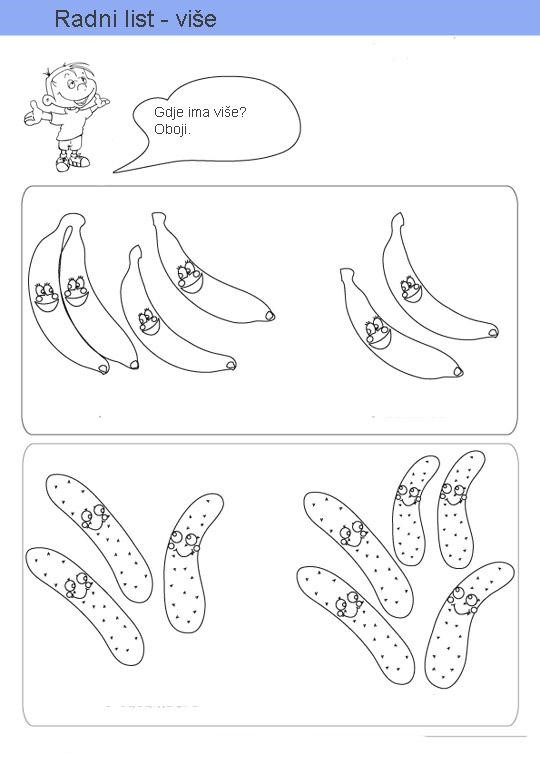                         ___________                                                                                                 __________                            __________                                                                                                ________                           __________                                                                                                    _______